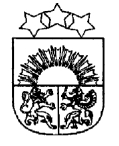 LATVIJAS  REPUBLIKA  KRĀSLAVAS  NOVADSKRĀSLAVAS  NOVADA  DOMEReģ. Nr. 90001267487Rīgas iela 51, Krāslava, Krāslavas nov., LV-5601. Tālrunis +371 65624383, fakss +371 65681772e-pasts: dome@kraslava.lvKrāslavāĀRKĀRTAS SĒDES  PROTOKOLS2018.gada 12.jūlijā										Nr.10Sēde sasaukta	 Rīgas ielā 51, Krāslavā, plkst.1400Sēdi atklāj plkst.1400Sēdi vada 	– novada domes priekšsēdētājs Gunārs UpenieksProtokolē 	– domes lietvede Ārija LeonovičaPiedalās: 	 Deputāti -  Vera Bīriņa, Jāzeps Dobkevičs,  Aleksandrs Jevtušoks, Raimonds Kalvišs, Antons Ļaksa, Viktors Moisejs, Juris Saksons, Aleksandrs Savickis, Gunārs Svarinskis, Jānis Tukāns, Gunārs Upenieks, Janīna Vanaga, Ēriks ZaikovskisPašvaldības administrācijas darbinieki: J.Geiba		- izpilddirektorsV.Aišpurs		- administratīvās nodaļas vadītājsI.Tārauds		- juriskonsultsE.Ciganovičs		- juriskonsultsV.Grizāns		- datortīkla administratorsE.Škutāne		- informatīvā biļetena “Krāslavas Vēstis” redaktoreI.Kavinska		- sabiedrisko attiecību speciālisteNepiedalās: Viktorija Lene (attaisnojošs iemesls), Dmitrijs Zalbovičs (attaisnojošs iemesls)Darba kārtība:Par sabiedrības ar ierobežotu atbildību „Krāslavas nami” iesnieguma izskatīšanuPar azartspēļu organizēšanas vietas - spēļu zāles un derību likmju pieņemšanas vietu Brīvības ielā 11, KrāslavāPar azartspēļu organizēšanas vietas - spēļu zāles un derību likmju pieņemšanas vietu Latgales ielā 16, KrāslavāPar azartspēļu organizēšanas vietas - spēļu zāles un derību likmju pieņemšanas vietu Tirgus ielā 3, Krāslavā1.§Par sabiedrības ar ierobežotu atbildību „Krāslavas nami” iesnieguma izskatīšanuZiņo: G.UpenieksAtklāti un vārdiski balsojot:par –  V.Bīriņa, J.Dobkevičs, A.Jevtušoks, R.Kalvišs, A.Ļaksa, V.Moisejs, J.Saksons,           A.Savickis, G.Svarinskis, J.Tukāns, G.Upenieks, J.Vanaga, Ē.Zaikovskispret - navatturas - navAtklāti balsojot, par – 13, pret – nav, atturas – nav, Krāslavas novada dome nolemj:Pamatojoties uz sabiedrības ar ierobežotu atbildību “Krāslavas nami” 26.06.2018. iesniegumu, saskaņā likuma „Par pašvaldībām” 21.panta pirmās daļas 27.punktu:Saskaņot nekustamā īpašuma ar kadastra numuru 6001-002-1240, kas sastāv no zemes gabala (kadastra apzīmējums 6001-002-1176) 0,4948 ha platībā un trīs būvēm (kadastra apzīmējumi 6001-002-1635-001, 6001-002-1635-002, 6001-002-1635-003), kas atrodas Rīgas ielā 165B, Krāslavā  nodošanu atsavināšanai, pārdošanu veicot procedūrā ar pretendentu atlasi.Ievērojot Krāslavas novada teritorijas plānojumu, zemes gabalam Rīgas ielā 165B, Krāslavā noteikto lietošanas mērķi, Krāslavas novada attīstības programmā  2012.-2018.gadam noteiktos stratēģiskos mērķus, sabiedrības ar ierobežotu atbildību „Krāslavas nami”, reģistrācijas numurs 45903001693, veicot nekustamā īpašuma Rīgas ielā 165B, Krāslavā, pārdošanu, noteikt pārdodamā nekustamā īpašuma turpmākās izmantošanas nosacījumus - 36 (trīsdesmit sešu) mēnešu laikā no nekustamā īpašuma pirkuma līguma noslēgšanas nekustamajā īpašumā jāizveido stāvlaukums tranzīta transporta infrastruktūras uzlabošanai, izveidojot ne mazāk kā 2 (divas) jaunas darba vietas un nodrošinot tās ne mazāk kā 3 (trīs) gadus, kā arī 12 (divpadsmit) mēnešu laikā no nekustamā īpašuma pirkuma līguma noslēgšanas atjaunot vai demontēt būves, kas atrodas nekustamajā īpašumā.Lēmuma projekta iesniedzējsPlānošanas un infrastruktūras attīstības komitejaLēmuma projekta sagatavotājsDomes juriskonsults E.Ciganovičs2.§Par azartspēļu organizēšanas vietas - spēļu zāles un derību likmjupieņemšanas vietu Brīvības ielā 11, KrāslavāZiņo: G.UpenieksDebatēs piedalās: R.Kalvišs, Ē.Zaikovskis, A.Jevtušoks, J.DobkevičsAtklāti un vārdiski balsojot:par –  V.Bīriņa, J.Dobkevičs, A.Jevtušoks, R.Kalvišs, A.Ļaksa, V.Moisejs, J.Saksons,           A.Savickis, G.Svarinskis, J.Tukāns, G.Upenieks, J.Vanaga, Ē.Zaikovskispret - navatturas - navAtklāti balsojot, par – 13, pret – nav, atturas – nav, Krāslavas novada dome nolemj:2018.gada 1.jūnijā Krāslavas novada domē tika saņemts SIA “LVBet”, reģistrācijas Nr.50203083121, juridiskā adrese Elizabetes iela 33-8, Rīga, LV-1010, iesniegums ar lūgumu izsniegt atļauju spēļu zāles un derību likmju pieņemšanas vietas atvēršanai Brīvības ielā 11, Krāslavā, Krāslavas novadā.Latvijas Republikas Finanšu ministrijas Izložu un azartspēļu uzraudzības inspekcija SIA “LVBet” 2018.gada 6.aprīlī izsniegusi licenci azartspēļu organizēšanai un uzturēšanai Nr. A-69. Licencē norādītie azartspēļu veidi: spēļu automātu spēles, kāršu un kauliņu spēles, bingo, rulete, totalizators, derības un veiksmes spēle pa tālruni. Licence izsniegta uz nenoteiktu laiku.Starp SIA “LVBet” un Allu V[..], personas kods [..], 2018.gada 15.maijā noslēgts nodomu protokols par nomas līguma noslēgšanu Nr.ND009 par telpu Brīvības ielā 11, Krāslavā, nomu azartspēļu organizēšanai. Telpu platība ir 150,00 m². Teplu īpašniece nodomu protokolā dod piekrišanu azartspēļu organizācijas atvēršanai iepriekšminētajās telpās.Azartspēļu un izložu likuma 42.panta trešā daļa nosaka, ka, ja azartspēles paredzēts rīkot vietā, uz kuru nav attiecināmi Azartspēļu un izložu likuma 41.panta otrajā daļā noteiktie ierobežojumi, par atļauju organizēt azartspēles katrā konkrētajā gadījumā lemj pašvaldības dome, izvērtējot to, vai azartspēļu organizēšana konkrētajā vietā nerada būtisku valsts un attiecīgās administratīvās teritorijas iedzīvotāju interešu aizskārumu.Atverot azartspēļu zāli ar azartspēļu automātiem Brīvības ielā 11, Krāslavā, tiks paplašināts Krāslavas pilsētas azartspēļu klāsts, tādējādi azartspēlēs papildus tiks iesaistīti jauni spēlētāji. Lielākas iespējas azartspēlēs būs iesaistīt netālu esošo daudzdzīvokļu dzīvojamo māju iedzīvotājus, kas negatīvi ietekmēs gan jauniešus, gan viņu ģimenes, gan sabiedrisko kārtību un drošību šajā pilsētas vietā.Azartspēļu un izložu likumā paredzēts, kā sasniegt tajā noteiktos mērķus – jāapzina un jānosaka teritorijas (vietas), kurās gandrīz pastāvīgi uzturas daudz personu (gan nepilngadīgo, gan pilngadīgo), tādējādi skaidri norādot, ka šādās teritorijās (vietās) azartspēļu organizēšana nav atļaujama, jo likuma līmenī tiek prezumēts, ka, neliedzot šajās vietās azartspēļu organizēšanu, netiks sasniegts likuma mērķis un tādējādi sabiedrības intereses tiks būtiski aizskartas (ja netiktu aizskartas būtiski, tad likumā nebūtu paredzēti vairāki aizliegumi azartspēļu organizēšanai, bet gan būtu dotas tiesības pašvaldībai katrā konkrētajā gadījumā izvērtēt sabiedrības interešu aizskāruma pakāpi).No Administratīvā procesa likumā nostiprinātā samērīguma principa izriet, ka būtiski privātpersonas tiesību vai tiesisko interešu ierobežojumi ir attaisnojami tikai ar nozīmīgu sabiedrības labumu. Atverot jaunu azartspēļu vietu, azartspēlēs tiks iesaistīti jauni spēlētāji, kas negatīvi var ietekmēt gan pašus spēlētājus, gan šo cilvēku ģimenes, gan sabiedrisko kārtību un drošību attiecīgajā pilsētas vietā.Krāslavas novada domei jāizvērtē ne tikai iesnieguma atbilstība Azartspēļu un izložu likuma 41.panta otrās daļas nosacījumiem, bet arī iesnieguma atbilstība Azartspēļu un izložu likuma 42.panta trešās daļas saturam.Izvērtējot atļaujas izsniegšanu, ir jāvērtē ne tikai konkrētā vieta (adrese), bet arī tuvākā apkārtne, jo tikai šādi var izvērtēt iespējamo interešu aizskārumu, jo konkrētā vieta nav izolēta no tuvākās apkārtnes.Krāslavas novada dome nav tiesīga izsniegt atļauju spēļu zāles un derību likmju pieņemšanas vietas atvēršanai konkrētajā vietā. Plānotā azartspēļu atvēršanas vieta atrodas teritorijā, kurā notiek intensīva iedzīvotāju pārvietošanās. Krāslavas novada pašvaldības iestāžu, kuras apmeklē liels iedzīvotāju daudzums, esamība tiešā tuvumā ar plānoto azartspēļu atvēršanas vietu ļauj pamatoti uzskatīt, ka pastāv liela iespēja, ka gar azartspēļu organizēšanas iespējamo atrašanās vietu ikdienā pārvietojas liels daudzums pilngadīgu un nepilngadīgu personu. Izsniedzot atļauju azartspēļu organizēšanai, netiktu novērsts, ne arī samazināts risks, ka azartspēļu organizēšanas vietā varētu nokļūt tās personas, kurām nav nolūka doties uz azartspēļu vietu, tādējādi netiktu nodrošināts Azartspēļu un izložu likumā noteikto ierobežojumu noteikšanas mērķis – novērst, samazināt (vai vismaz nepalielināt) no azartspēlēm atkarīgo personu skaitu. Neievērojot iepriekšminēto būtu radīts būtisks attiecīgās administratīvās teritorijas iedzīvotāju interešu aizskārums.Ņemot vērā iepriekšminēto un saskaņā ar Latvijas Republikas Satversmes 116.pantu, likuma ”Par pašvaldībām” 15.panta pirmās daļas 11.punktu, Azartspēļu un izložu likuma 42.panta trešo un piekto daļu, Administratīvā procesa likuma 12. un 13.pantu, 62.panta pirmo daļu,Atteikt SIA “LVBet”, reģistrācijas numurs 50203083121, juridiskā adrese: Elizabetes iela 33-8, Rīga, LV-1010, izsniegt atļauju spēļu zāles un derību likmju pieņemšanas vietas atvēršanai Brīvības ielā 11, Krāslavā, Krāslavas novadā.Lēmumu viena mēneša laikā var pārsūdzēt Administratīvās rajona tiesas Rēzeknes tiesu namā (Atbrīvošanas alejā 88, Rēzeknē, LV-4601).Lēmuma projekta iesniedzējsPlānošanas un infrastruktūras attīstības komitejaLēmuma projekta sagatavotājsDomes juriskonsults E.Ciganovičs3.§Par azartspēļu organizēšanas vietas - spēļu zāles un derību likmju pieņemšanas vietu Latgales ielā 16, KrāslavāZiņo: G.UpenieksDebatēs piedalās: R.Kalvišs, Ē.ZaikovskisAtklāti un vārdiski balsojot:par –  V.Bīriņa, J.Dobkevičs, A.Jevtušoks, R.Kalvišs, A.Ļaksa, V.Moisejs, J.Saksons,           A.Savickis, G.Svarinskis, J.Tukāns, G.Upenieks, J.Vanaga, Ē.Zaikovskispret - navatturas - navAtklāti balsojot, par – 13, pret – nav, atturas – nav, Krāslavas novada dome nolemj:2018.gada 1.jūnijā Krāslavas novada domē tika saņemts SIA “LVBet”, reģistrācijas Nr.50203083121, juridiskā adrese Elizabetes iela 33-8, Rīga, LV-1010, iesniegums ar lūgumu izsniegt atļauju spēļu zāles un derību likmju pieņemšanas vietas atvēršanai Latgales ielā 16, Krāslavā, Krāslavas novadā.Latvijas Republikas Finanšu ministrijas Izložu un azartspēļu uzraudzības inspekcija SIA “LVBet” 2018.gada 6.aprīlī izsniegusi licenci azartspēļu organizēšanai un uzturēšanai Nr. A-69. Licencē norādītie azartspēļu veidi: spēļu automātu spēles, kāršu un kauliņu spēles, bingo, rulete, totalizators, derības un veiksmes spēle pa tālruni. Licence izsniegta uz nenoteiktu laiku.Starp SIA “LVBet” un SIA “KV NAMS”, reģistrācijas numurs 40103990208, 2018.gada 14.maijā noslēgts nodomu protokols par nomas līguma noslēgšanu Nr.ND004 par telpu Latgales ielā 16, Krāslavā, nomu azartspēļu organizēšanai. Telpu platība ir 153,6 m². Telpu īpašnieks nodomu protokolā dod piekrišanu azartspēļu organizācijas atvēršanai iepriekšminētajās telpās.Azartspēļu un izložu likuma 42.panta trešā daļa nosaka, ka, ja azartspēles paredzēts rīkot vietā, uz kuru nav attiecināmi Azartspēļu un izložu likuma 41.panta otrajā daļā noteiktie ierobežojumi, par atļauju organizēt azartspēles katrā konkrētajā gadījumā lemj pašvaldības dome, izvērtējot to, vai azartspēļu organizēšana konkrētajā vietā nerada būtisku valsts un attiecīgās administratīvās teritorijas iedzīvotāju interešu aizskārumu.Atverot azartspēļu zāli ar azartspēļu automātiem Latgales ielā 16, Krāslavā, Krāslavas novadā, tiks paplašināts Krāslavas pilsētas azartspēļu klāsts, tādējādi azartspēlēs papildus tiks iesaistīti jauni spēlētāji. Lielākas iespējas azartspēlēs būs iesaistīt netālu esošo daudzdzīvokļu dzīvojamo māju iedzīvotājus, kas negatīvi ietekmēs gan jauniešus, gan viņu ģimenes, gan sabiedrisko kārtību un drošību šajā pilsētas vietā.Azartspēļu un izložu likumā paredzēts, kā sasniegt tajā noteiktos mērķus – jāapzina un jānosaka teritorijas (vietas), kurās gandrīz pastāvīgi uzturas daudz personu (gan nepilngadīgo, gan pilngadīgo), tādējādi skaidri norādot, ka šādās teritorijās (vietās) azartspēļu organizēšana nav atļaujama, jo likuma līmenī tiek prezumēts, ka, neliedzot šajās vietās azartspēļu organizēšanu, netiks sasniegts likuma mērķis un tādējādi sabiedrības intereses tiks būtiski aizskartas (ja netiktu aizskartas būtiski, tad likumā nebūtu paredzēti vairāki aizliegumi azartspēļu organizēšanai, bet gan būtu dotas tiesības pašvaldībai katrā konkrētajā gadījumā izvērtēt sabiedrības interešu aizskāruma pakāpi).No Administratīvā procesa likumā nostiprinātā samērīguma principa izriet, ka būtiski privātpersonas tiesību vai tiesisko interešu ierobežojumi ir attaisnojami tikai ar nozīmīgu sabiedrības labumu. Atverot jaunu azartspēļu vietu, azartspēlēs tiks iesaistīti jauni spēlētāji, kas negatīvi var ietekmēt gan pašus spēlētājus, gan šo cilvēku ģimenes, gan sabiedrisko kārtību un drošību attiecīgajā pilsētas vietā.Krāslavas novada domei jāizvērtē ne tikai iesnieguma atbilstība Azartspēļu un izložu likuma 41.panta otrās daļas nosacījumiem, bet arī iesnieguma atbilstība Azartspēļu un izložu likuma 42.panta trešās daļas saturam.Izvērtējot atļaujas izsniegšanu, ir jāvērtē ne tikai konkrētā vieta (adrese), bet arī tuvākā apkārtne, jo tikai šādi var izvērtēt iespējamo interešu aizskārumu, jo konkrētā vieta nav izolēta no tuvākās apkārtnes.Krāslavas novada dome nav tiesīga izsniegt atļauju spēļu zāles un derību likmju pieņemšanas vietas atvēršanai konkrētajā vietā. Plānotā azartspēļu atvēršanas vieta atrodas teritorijā, kurā notiek intensīva iedzīvotāju pārvietošanās. Vairāku veikalu esamība tiešā tuvumā ar plānoto azartspēļu atvēršanas vietu ļauj pamatoti uzskatīt, ka pastāv liela iespēja, ka gar azartspēļu organizēšanas iespējamo atrašanās vietu ikdienā pārvietojas liels daudzums pilngadīgu un nepilngadīgu personu. Izsniedzot atļauju azartspēļu organizēšanai, netiktu novērsts, ne arī samazināts risks, ka azartspēļu organizēšanas vietā varētu nokļūt tās personas, kurām nav nolūka doties uz azartspēļu vietu, tādējādi netiktu nodrošināts Azartspēļu un izložu likumā noteikto ierobežojumu noteikšanas mērķis – novērst, samazināt (vai vismaz nepalielināt) no azartspēlēm atkarīgo personu skaitu. Neievērojot iepriekšminēto būtu radīts būtisks attiecīgās administratīvās teritorijas iedzīvotāju interešu aizskārums.Ņemot vērā iepriekšminēto un saskaņā ar Latvijas Republikas Satversmes 116.pantu, likuma ”Par pašvaldībām” 15.panta pirmās daļas 11.punktu, Azartspēļu un izložu likuma 42.panta trešo un piekto daļu, Administratīvā procesa likuma 12. un 13.pantu, 62.panta pirmo daļu,Atteikt SIA “LVBet”, reģistrācijas numurs 50203083121, juridiskā adrese: Elizabetes iela 33-8, Rīga, LV-1010, izsniegt atļauju spēļu zāles un derību likmju pieņemšanas vietas atvēršanai Latgales ielā 16, Krāslavā, Krāslavas novadā.Lēmumu viena mēneša laikā var pārsūdzēt Administratīvās rajona tiesas Rēzeknes tiesu namā (Atbrīvošanas alejā 88, Rēzeknē, LV-4601).Lēmuma projekta iesniedzējsPlānošanas un infrastruktūras attīstības komitejaLēmuma projekta sagatavotājsDomes juriskonsults E.Ciganovičs4.§Par azartspēļu organizēšanas vietas - spēļu zāles un derību likmjupieņemšanas vietu Tirgus ielā 3, KrāslavāZiņo: G.UpenieksDebatēs piedalās: R.Kalvišs, A.JevtušoksAtklāti un vārdiski balsojot:par –  V.Bīriņa, J.Dobkevičs, A.Jevtušoks, R.Kalvišs, A.Ļaksa, V.Moisejs, J.Saksons,           A.Savickis, G.Svarinskis, J.Tukāns, G.Upenieks, J.Vanaga, Ē.Zaikovskispret - navatturas - navAtklāti balsojot, par – 13, pret – nav, atturas – nav, Krāslavas novada dome nolemj:2018.gada 1.jūnijā Krāslavas novada domē tika saņemts SIA “LVBet”, reģistrācijas Nr.50203083121, juridiskā adrese Elizabetes iela 33-8, Rīga, LV-1010, iesniegums ar lūgumu izsniegt atļauju spēļu zāles un derību likmju pieņemšanas vietas atvēršanai Tirgus ielā 3, Krāslavā, Krāslavas novadā.Latvijas Republikas Finanšu ministrijas Izložu un azartspēļu uzraudzības inspekcija SIA “LVBet” 2018.gada 6.aprīlī izsniegusi licenci azartspēļu organizēšanai un uzturēšanai Nr. A-69. Licencē norādītie azartspēļu veidi: spēļu automātu spēles, kāršu un kauliņu spēles, bingo, rulete, totalizators, derības un veiksmes spēle pa tālruni. Licence izsniegta uz nenoteiktu laiku.Starp SIA “LVBet” un SIA “REAL PRO”, reģistrācijas numurs 41503042149, 2018.gada 17.maijā noslēgts nodomu protokols par nomas līguma noslēgšanu Nr.ND019 par telpu Tirgus ielā 3, Krāslavā, nomu azartspēļu organizēšanai. Telpu platība ir 183,00 m². Telpu īpašnieks nodomu protokolā dod piekrišanu azartspēļu organizācijas atvēršanai iepriekšminētajās telpās. Saskaņā ar zemesgrāmatu apliecību, nekustamais īpašums kopīpašuma domājamās daļās pieder diviem īpašniekiem, taču piekrišana azartspēļu organizēšanas vietai šajā adresē saņemta tikai no viena īpašnieka. Pamatojoties uz Latvijas Republikas Civillikuma 1068.panta pirmo daļu, rīkoties ar kopīpašuma priekšmetu, kā visumā, tā arī noteiktās atsevišķās daļās, drīkst tikai ar visu kopīpašnieku piekrišanu, bet ja kāds no viņiem rīkojas atsevišķi, tad šī rīcība nav spēkā.Azartspēļu un izložu likuma 42.panta trešā daļa nosaka, ka, ja azartspēles paredzēts rīkot vietā, uz kuru nav attiecināmi Azartspēļu un izložu likuma 41.panta otrajā daļā noteiktie ierobežojumi, par atļauju organizēt azartspēles katrā konkrētajā gadījumā lemj pašvaldības dome, izvērtējot to, vai azartspēļu organizēšana konkrētajā vietā nerada būtisku valsts un attiecīgās administratīvās teritorijas iedzīvotāju interešu aizskārumu.Atverot azartspēļu zāli ar azartspēļu automātiem Tirgus ielā 3, Krāslavā, Krāslavas novadā, tiks paplašināts Krāslavas pilsētas azartspēļu klāsts, tādējādi azartspēlēs papildus tiks iesaistīti jauni spēlētāji. Lielākas iespējas azartspēlēs būs iesaistīt netālu esošo daudzdzīvokļu dzīvojamo māju iedzīvotājus, kas negatīvi ietekmēs gan jauniešus, gan viņu ģimenes, gan sabiedrisko kārtību un drošību šajā pilsētas vietā.Azartspēļu un izložu likumā paredzēts, kā sasniegt tajā noteiktos mērķus – jāapzina un jānosaka teritorijas (vietas), kurās gandrīz pastāvīgi uzturas daudz personu (gan nepilngadīgo, gan pilngadīgo), tādējādi skaidri norādot, ka šādās teritorijās (vietās) azartspēļu organizēšana nav atļaujama, jo likuma līmenī tiek prezumēts, ka, neliedzot šajās vietās azartspēļu organizēšanu, netiks sasniegts likuma mērķis un tādējādi sabiedrības intereses tiks būtiski aizskartas (ja netiktu aizskartas būtiski, tad likumā nebūtu paredzēti vairāki aizliegumi azartspēļu organizēšanai, bet gan būtu dotas tiesības pašvaldībai katrā konkrētajā gadījumā izvērtēt sabiedrības interešu aizskāruma pakāpi).No Administratīvā procesa likumā nostiprinātā samērīguma principa izriet, ka būtiski privātpersonas tiesību vai tiesisko interešu ierobežojumi ir attaisnojami tikai ar nozīmīgu sabiedrības labumu. Atverot jaunu azartspēļu vietu, azartspēlēs tiks iesaistīti jauni spēlētāji, kas negatīvi var ietekmēt gan pašus spēlētājus, gan šo cilvēku ģimenes, gan sabiedrisko kārtību un drošību attiecīgajā pilsētas vietā.Krāslavas novada domei jāizvērtē ne tikai iesnieguma atbilstība Azartspēļu un izložu likuma 41.panta otrās daļas nosacījumiem, bet arī iesnieguma atbilstība Azartspēļu un izložu likuma 42.panta trešās daļas saturam.Izvērtējot atļaujas izsniegšanu, ir jāvērtē ne tikai konkrētā vieta (adrese), bet arī tuvākā apkārtne, jo tikai šādi var izvērtēt iespējamo interešu aizskārumu, jo konkrētā vieta nav izolēta no tuvākās apkārtnes.Krāslavas novada dome nav tiesīga izsniegt atļauju spēļu zāles un derību likmju pieņemšanas vietas atvēršanai konkrētajā vietā. Plānotā azartspēļu atvēršanas vieta atrodas teritorijā, kurā notiek intensīva iedzīvotāju pārvietošanās. Vairāku veikalu un esamība tiešā tuvumā ar plānoto azartspēļu atvēršanas vietu ļauj pamatoti uzskatīt, ka pastāv liela iespēja, ka gar azartspēļu organizēšanas iespējamo atrašanās vietu ikdienā pārvietojas liels daudzums pilngadīgu un nepilngadīgu personu. Izsniedzot atļauju azartspēļu organizēšanai, netiktu novērsts, ne arī samazināts risks, ka azartspēļu organizēšanas vietā varētu nokļūt tās personas, kurām nav nolūka doties uz azartspēļu vietu, tādējādi netiktu nodrošināts Azartspēļu un izložu likumā noteikto ierobežojumu noteikšanas mērķis – novērst, samazināt (vai vismaz nepalielināt) no azartspēlēm atkarīgo personu skaitu. Turklāt, netālu atrodas jau pastāvoša spēļu zāle. Neievērojot iepriekšminēto būtu radīts būtisks attiecīgās administratīvās teritorijas iedzīvotāju interešu aizskārums.Ņemot vērā iepriekšminēto un saskaņā ar Latvijas Republikas Satversmes 116.pantu, Civillikuma 1068.panta pirmo daļu, likuma ”Par pašvaldībām” 15.panta pirmās daļas 11.punktu, Azartspēļu un izložu likuma 42.panta pirmās daļas 2.punktu, 42.panta trešo un piekto daļu, Administratīvā procesa likuma 12. un 13.pantu, 62.panta pirmo daļu,Atteikt SIA “LVBet”, reģistrācijas numurs 50203083121, juridiskā adrese: Elizabetes iela 33-8, Rīga, LV-1010, izsniegt atļauju spēļu zāles un derību likmju pieņemšanas vietas atvēršanai Tirgus ielā 3, Krāslavā, Krāslavas novadā.Lēmumu viena mēneša laikā var pārsūdzēt Administratīvās rajona tiesas Rēzeknes tiesu namā (Atbrīvošanas alejā 88, Rēzeknē, LV-4601).Lēmuma projekta iesniedzējsPlānošanas un infrastruktūras attīstības komitejaLēmuma projekta sagatavotājsDomes juriskonsults E.CiganovičsSēdi slēdz plkst.1430Domes priekšsēdētājs 							G.UpenieksDomes lietvede							Ā.Leonoviča2018.gada 13.jūlijā